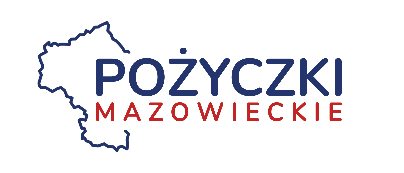 Wniosek o Pożyczkę Miejską			Informacje dotyczące wniosku 
Informacje ogólne o projekcieInformacje o Wnioskodawcy* W przypadku posiadania przez Wnioskodawcę więcej niż jednego rachunku bankowego (bieżącego i pomocniczego), prosimy dodać odpowiednią liczbę wierszy i uzupełnić o posiadane rachunki bankowe. Opis Wnioskodawcy i charakterystyka działalnościInformacja o wnioskowanej pożyczce*karencja w spłacie kapitału pożyczki wynosi maksymalnie 12 miesięcy po zakończeniu realizacji inwestycji, wydatkowanie środków w terminie 3 lat od dnia zawarcia umowy pożyczki, karencja nie wydłuża okresu spłatySposoby wypłaty środków z pożyczki*stopa bazowa jest zgłaszana przez Komisję Europejską zgodnie z Komunikatem Komisji w sprawie zmiany metody ustalania stóp referencyjnych i dyskontowych (Dz. Urz. UE C 14 Z 19 ,1,2008 R., STR.6), lub komunikatem go zastępującymNakłady inwestycyjne w projekcieProponowane zabezpieczenia pożyczkiInformacje szczegółowe o planowanym przedsięwzięciu inwestycyjnym Informacje o stanie majątku WnioskodawcyInformacja o zaciągniętych kredytach, pożyczkach i innych zobowiązaniach
(kredyty inwestycyjne/ obrotowe, leasing finansowy, faktoring, udzielone poręczenia, inne) Informacja o powiązaniach kapitałowych i osobowych wnioskodawcyOświadczenia i upoważnienia WnioskodawcyPieczęcie i podpisy osób upoważnionych do reprezentacji Wnioskodawcy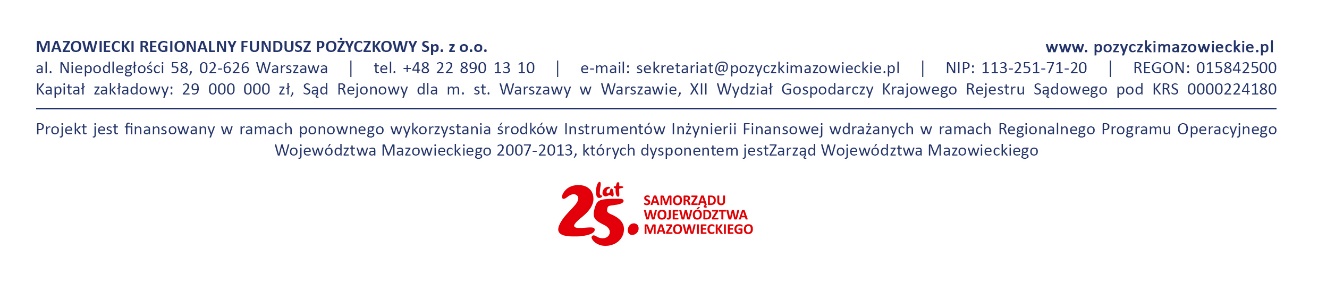 Data wpływu wnioskuNumer identyfikacyjny wnioskuOsoba przyjmująca wniosekŹródła informacji o Mazowieckim Regionalnym Funduszu Pożyczkowym Sp. z o. o.Źródła informacji o Mazowieckim Regionalnym Funduszu Pożyczkowym Sp. z o. o.InternetStrona www.pozyczkimazowieckie.plFacebookRekomendacja / Polecenie innej osoby Pośrednik / Doradca finansowy Inne (jakie?)Przeznaczenie pożyczkiPrzeznaczenie pożyczkiRewitalizacja terenów miejskichTermomodernizacja budynków użyteczności publicznej i mieszkań, wraz z wymianą wyposażenia tych obiektów w energooszczędne (izolacja cieplna budynku, energooszczędne okna i drzwi zewnętrze)Modernizacja zasilania systemu elektroenergetycznegoZarządzania energią w miastachInstalacji paneli słonecznych w budynkachInstalacje OZE i banki energiiPodniesienie jakości dostarczania ciepłaModernizacja/wymiana oświetlenia w miastach na energooszczędnePoprawa efektywności energetycznejEnergetyczne wykorzystanie odpadówModernizacja i rozwój sieci ciepłowniczychPrzetwarzanie i użytkowanie energiiBudowa, rozbudowa i modernizacja lokalnej oraz regionalnej infrastruktury wytwarzania, przesyłu i dystrybucji energii elektrycznej oraz ciepła, w tym w szczególności z odnawialnych źródeł energii, kogenerację gazowąRegeneracja zdegradowanych obszarów miejskich (w szczególności poprzemysłowych, powojskowych, pokolejowych, mieszkaniowych, usługowych) ukierunkowanej na wprowadzenie nowych lub przywrócenie dotychczasowych funkcjiBudowa, rozbudowa, modernizacja i wyposażenia obiektów użyteczności publicznej wraz z niezbędnym zagospodarowaniem otoczenia;Rozbudowa lub modernizacja i wyposażenie istniejącej infrastruktury kulturalnej wraz z niezbędnym zagospodarowaniem otoczeniaRatowanie, przywracanie wartości i ochrony obiektów zabytkowych lub ich zespołów wraz z otoczeniem, m. in. poprzez prace rehabilitacyjne i modernizacyjne służące nadaniu im nowych funkcji (np. usług turystyki lub kultury), przy możliwym jednoczesnym zachowaniu funkcji dotychczasowychPodnoszenie jakości przestrzeni publicznej w ramach układów urbanistycznychBudowa, rozbudowa, przebudowa lub modernizacja punktowej lub liniowej infrastruktury transportu zbiorowego oraz zakup lub modernizacja taboru, mającego na celu w szczególności wdrażanie rozwiązań niskoemisyjnych, tworzenie systemów parkingowych i rozwój indywidualnej mobilności aktywnejIdentyfikacja WnioskodawcyIdentyfikacja WnioskodawcyIdentyfikacja WnioskodawcyIdentyfikacja WnioskodawcyPełna nazwa:KRSNIPREGONKod pocztowy, MiejscowośćNumer telefonuAdres e-mailCzy Firma jest podatnikiem VAT TAKNIENIEWiodące PKDForma prawnaSpółki prawa handlowego z udziałem jednostek samorządu terytorialnego, utworzone - zgodnie z przepisami ustaw samorządowych lub ustawy z dnia 20 grudnia 1996 r. o gospodarce komunalnej (t.j. Dz. U. z 2021 r., poz. 679)Spółki prawa handlowego z udziałem jednostek samorządu terytorialnego, utworzone - zgodnie z przepisami ustaw samorządowych lub ustawy z dnia 20 grudnia 1996 r. o gospodarce komunalnej (t.j. Dz. U. z 2021 r., poz. 679)Spółki prawa handlowego z udziałem jednostek samorządu terytorialnego, utworzone - zgodnie z przepisami ustaw samorządowych lub ustawy z dnia 20 grudnia 1996 r. o gospodarce komunalnej (t.j. Dz. U. z 2021 r., poz. 679)Przedsiębiorstwa w rozumieniu Załącznika I do Rozporządzenia Komisji (UE) nr 651/2014 z dnia 17 czerwca 2014 r. uznającego niektóre rodzaje pomocy za zgodne z rynkiem wewnętrznym w zastosowaniu art. 107 i 108 Traktatu (Dz. Urz. UE L 187 z 26.06.2014 r., s. 1, ze zm.)Przedsiębiorstwa w rozumieniu Załącznika I do Rozporządzenia Komisji (UE) nr 651/2014 z dnia 17 czerwca 2014 r. uznającego niektóre rodzaje pomocy za zgodne z rynkiem wewnętrznym w zastosowaniu art. 107 i 108 Traktatu (Dz. Urz. UE L 187 z 26.06.2014 r., s. 1, ze zm.)Przedsiębiorstwa w rozumieniu Załącznika I do Rozporządzenia Komisji (UE) nr 651/2014 z dnia 17 czerwca 2014 r. uznającego niektóre rodzaje pomocy za zgodne z rynkiem wewnętrznym w zastosowaniu art. 107 i 108 Traktatu (Dz. Urz. UE L 187 z 26.06.2014 r., s. 1, ze zm.)Zgoda na przesyłanie dokumentów drogą elektroniczną oraz na przetwarzanie danychZgoda na przesyłanie dokumentów drogą elektroniczną oraz na przetwarzanie danychZgoda na przesyłanie dokumentów drogą elektroniczną oraz na przetwarzanie danychZgoda na przesyłanie dokumentów drogą elektroniczną oraz na przetwarzanie danychWyrażam zgodę na przesyłanie przez Mazowiecki Regionalny Fundusz Pożyczkowy sp. z.o.o z siedzibą w Warszawie dokumentów drogą elektroniczną na podany/e powyżej adres/y e-mailWyrażam zgodę na przesyłanie przez Mazowiecki Regionalny Fundusz Pożyczkowy sp. z.o.o z siedzibą w Warszawie dokumentów drogą elektroniczną na podany/e powyżej adres/y e-mailWyrażam zgodę na przesyłanie przez Mazowiecki Regionalny Fundusz Pożyczkowy sp. z.o.o z siedzibą w Warszawie dokumentów drogą elektroniczną na podany/e powyżej adres/y e-mailOświadczam, iż wyrażam zgodę na przetwarzanie moich danych osobowych dla celów związanych z kierowaną do mnie drogą elektroniczną korespondencją, zgodnie z Rozporządzeniem Parlamentu Europejskiego i Rady (UE) 2016/2017 z dnia 27 kwietnia 2016 r. (ogólne rozporządzenie o ochronie danych) oraz ustawą z dnia 10 maja 2018 r. o ochronie danych osobowych (DZ.U. z 2018 r., poz.1000 z późn. zmian.)Oświadczam, iż wyrażam zgodę na przetwarzanie moich danych osobowych dla celów związanych z kierowaną do mnie drogą elektroniczną korespondencją, zgodnie z Rozporządzeniem Parlamentu Europejskiego i Rady (UE) 2016/2017 z dnia 27 kwietnia 2016 r. (ogólne rozporządzenie o ochronie danych) oraz ustawą z dnia 10 maja 2018 r. o ochronie danych osobowych (DZ.U. z 2018 r., poz.1000 z późn. zmian.)Oświadczam, iż wyrażam zgodę na przetwarzanie moich danych osobowych dla celów związanych z kierowaną do mnie drogą elektroniczną korespondencją, zgodnie z Rozporządzeniem Parlamentu Europejskiego i Rady (UE) 2016/2017 z dnia 27 kwietnia 2016 r. (ogólne rozporządzenie o ochronie danych) oraz ustawą z dnia 10 maja 2018 r. o ochronie danych osobowych (DZ.U. z 2018 r., poz.1000 z późn. zmian.)Dane osoby lub osób prawnie upoważnionych do reprezentowania WnioskodawcyDane osoby lub osób prawnie upoważnionych do reprezentowania WnioskodawcyDane osoby lub osób prawnie upoważnionych do reprezentowania WnioskodawcyDane osoby lub osób prawnie upoważnionych do reprezentowania WnioskodawcyImię i nazwiskoStanowiskoTelefone-MailImię i nazwiskoStanowiskoTelefone-MailDane personalne osób upoważnionych do kontaktuDane personalne osób upoważnionych do kontaktuDane personalne osób upoważnionych do kontaktuDane personalne osób upoważnionych do kontaktuImię i nazwiskoStanowiskoNazwa InstytucjiTelefone-MailImię i nazwiskoStanowiskoNazwa InstytucjiTelefone-MailKwalifikacja wnioskodawcyKwalifikacja wnioskodawcyKwalifikacja wnioskodawcyKwalifikacja wnioskodawcyKwalifikacja wnioskodawcyKwalifikacja wnioskodawcyKwalifikacja wnioskodawcyKwalifikacja wnioskodawcyKwalifikacja wnioskodawcyKwalifikacja wnioskodawcyKwalifikacja wnioskodawcyKwalifikacja wnioskodawcySektor działaniaSektor działaniaSektor działaniaSektor działaniaSektor działaniaSektor działaniaSektor działaniaSektor działaniazarejestrowanie działalności na terenie woj. mazowieckiegozarejestrowanie działalności na terenie woj. mazowieckiegozarejestrowanie działalności na terenie woj. mazowieckiegozarejestrowanie działalności na terenie woj. mazowieckiegozarejestrowanie działalności na terenie woj. mazowieckiegozarejestrowanie działalności na terenie woj. mazowieckiegozarejestrowanie działalności na terenie woj. mazowieckiegozarejestrowanie działalności na terenie woj. mazowieckiegoprodukcjaprodukcjaprodukcjaprodukcjaprowadzenie działalności na terenie woj. mazowieckiegoprowadzenie działalności na terenie woj. mazowieckiegoprowadzenie działalności na terenie woj. mazowieckiegoprowadzenie działalności na terenie woj. mazowieckiegoprowadzenie działalności na terenie woj. mazowieckiegoprowadzenie działalności na terenie woj. mazowieckiegoprowadzenie działalności na terenie woj. mazowieckiegoprowadzenie działalności na terenie woj. mazowieckiegohandelhandelhandelhandelinwestycja na terenie woj. mazowieckiego/obszar miejskiinwestycja na terenie woj. mazowieckiego/obszar miejskiinwestycja na terenie woj. mazowieckiego/obszar miejskiinwestycja na terenie woj. mazowieckiego/obszar miejskiinwestycja na terenie woj. mazowieckiego/obszar miejskiinwestycja na terenie woj. mazowieckiego/obszar miejskiinwestycja na terenie woj. mazowieckiego/obszar miejskiinwestycja na terenie woj. mazowieckiego/obszar miejskiusługiusługiusługiusługiUwaga: należy wypełnić przynajmniej jedno z poniższych pól (roczny obrót i/lub roczna suma bilansowa).Uwaga: należy wypełnić przynajmniej jedno z poniższych pól (roczny obrót i/lub roczna suma bilansowa).Uwaga: należy wypełnić przynajmniej jedno z poniższych pól (roczny obrót i/lub roczna suma bilansowa).Uwaga: należy wypełnić przynajmniej jedno z poniższych pól (roczny obrót i/lub roczna suma bilansowa).Uwaga: należy wypełnić przynajmniej jedno z poniższych pól (roczny obrót i/lub roczna suma bilansowa).Uwaga: należy wypełnić przynajmniej jedno z poniższych pól (roczny obrót i/lub roczna suma bilansowa).Uwaga: należy wypełnić przynajmniej jedno z poniższych pól (roczny obrót i/lub roczna suma bilansowa).Uwaga: należy wypełnić przynajmniej jedno z poniższych pól (roczny obrót i/lub roczna suma bilansowa).Uwaga: należy wypełnić przynajmniej jedno z poniższych pól (roczny obrót i/lub roczna suma bilansowa).Uwaga: należy wypełnić przynajmniej jedno z poniższych pól (roczny obrót i/lub roczna suma bilansowa).Uwaga: należy wypełnić przynajmniej jedno z poniższych pól (roczny obrót i/lub roczna suma bilansowa).Uwaga: należy wypełnić przynajmniej jedno z poniższych pól (roczny obrót i/lub roczna suma bilansowa).Uwaga: należy wypełnić przynajmniej jedno z poniższych pól (roczny obrót i/lub roczna suma bilansowa).Uwaga: należy wypełnić przynajmniej jedno z poniższych pól (roczny obrót i/lub roczna suma bilansowa).Uwaga: należy wypełnić przynajmniej jedno z poniższych pól (roczny obrót i/lub roczna suma bilansowa).Uwaga: należy wypełnić przynajmniej jedno z poniższych pól (roczny obrót i/lub roczna suma bilansowa).Uwaga: należy wypełnić przynajmniej jedno z poniższych pól (roczny obrót i/lub roczna suma bilansowa).Uwaga: należy wypełnić przynajmniej jedno z poniższych pól (roczny obrót i/lub roczna suma bilansowa).Uwaga: należy wypełnić przynajmniej jedno z poniższych pól (roczny obrót i/lub roczna suma bilansowa).Uwaga: należy wypełnić przynajmniej jedno z poniższych pól (roczny obrót i/lub roczna suma bilansowa).Roczny obrótRoczny obrótRoczny obrótRoczna suma bilansowaRoczna suma bilansowaRoczna suma bilansowaRoczna suma bilansowaRoczna suma bilansowaStatus przedsiębiorstwaStatus przedsiębiorstwaStatus przedsiębiorstwaStatus przedsiębiorstwaStatus przedsiębiorstwaStatus przedsiębiorstwaStatus przedsiębiorstwaStatus przedsiębiorstwaStatus przedsiębiorstwaStatus przedsiębiorstwaStatus przedsiębiorstwaStatus przedsiębiorstwaStatus przedsiębiorstwaStatus przedsiębiorstwaStatus przedsiębiorstwaStatus przedsiębiorstwaStatus przedsiębiorstwaStatus przedsiębiorstwaStatus przedsiębiorstwaStatus przedsiębiorstwamikromikromikromikromałemałemałemałemałeśrednieśrednieInformacja o poziomie i strukturze zatrudnieniaInformacja o poziomie i strukturze zatrudnieniaInformacja o poziomie i strukturze zatrudnieniaInformacja o poziomie i strukturze zatrudnieniaInformacja o poziomie i strukturze zatrudnieniaInformacja o poziomie i strukturze zatrudnieniaInformacja o poziomie i strukturze zatrudnieniaInformacja o poziomie i strukturze zatrudnieniaInformacja o poziomie i strukturze zatrudnieniaInformacja o poziomie i strukturze zatrudnieniaInformacja o poziomie i strukturze zatrudnieniaInformacja o poziomie i strukturze zatrudnieniaInformacja o poziomie i strukturze zatrudnieniaInformacja o poziomie i strukturze zatrudnieniaInformacja o poziomie i strukturze zatrudnieniaInformacja o poziomie i strukturze zatrudnieniaInformacja o poziomie i strukturze zatrudnieniaInformacja o poziomie i strukturze zatrudnieniaInformacja o poziomie i strukturze zatrudnieniaInformacja o poziomie i strukturze zatrudnieniaLiczba zatrudnionych pracownikówLiczba zatrudnionych pracownikówLiczba zatrudnionych pracownikówLiczba zatrudnionych pracownikówLiczba zatrudnionych pracownikówLiczba zatrudnionych pracownikówLiczba zatrudnionych pracownikówLiczba zatrudnionych pracownikówLiczba zatrudnionych pracownikówLiczba zatrudnionych pracownikówLiczba zatrudnionych pracownikówLiczba zatrudnionych pracownikówLiczba zatrudnionych pracownikówLiczba zatrudnionych pracownikówLiczba zatrudnionych pracownikówLiczba zatrudnionych pracownikówLiczba zatrudnionych pracownikówLiczba zatrudnionych pracownikówKobietMężczyznMężczyznMężczyznMężczyznMężczyznObszar wiejskiObszar wiejskiObszar wiejskiObszar wiejskiObszar wiejskiPlanowana liczba nowych miejsc pracyPlanowana liczba nowych miejsc pracyPlanowana liczba nowych miejsc pracyPlanowana liczba nowych miejsc pracyPlanowana liczba nowych miejsc pracyPlanowana liczba nowych miejsc pracyPlanowana liczba nowych miejsc pracyPlanowana liczba nowych miejsc pracyPlanowana liczba nowych miejsc pracyPlanowana liczba nowych miejsc pracyPlanowana liczba nowych miejsc pracyPlanowana liczba nowych miejsc pracyPlanowana liczba nowych miejsc pracyPlanowana liczba nowych miejsc pracyPlanowana liczba nowych miejsc pracyPlanowana liczba nowych miejsc pracyPlanowana liczba nowych miejsc pracyPlanowana liczba nowych miejsc pracyPlanowana liczba nowych miejsc pracyPlanowana liczba nowych miejsc pracyKobietMężczyznMężczyznMężczyznMężczyznMężczyznObszar wiejskiObszar wiejskiObszar wiejskiObszar wiejskiObszar wiejskiSposób rozliczenia pożyczkiSposób rozliczenia pożyczkiSposób rozliczenia pożyczkiSposób rozliczenia pożyczkiSposób rozliczenia pożyczkiSposób rozliczenia pożyczkiSposób rozliczenia pożyczkiSposób rozliczenia pożyczkiSposób rozliczenia pożyczkiSposób rozliczenia pożyczkiSposób rozliczenia pożyczkiSposób rozliczenia pożyczkiSposób rozliczenia pożyczkiSposób rozliczenia pożyczkiSposób rozliczenia pożyczkiSposób rozliczenia pożyczkiSposób rozliczenia pożyczkiSposób rozliczenia pożyczkiSposób rozliczenia pożyczkiSposób rozliczenia pożyczkifaktury/rachunkiumowy cywilno-prawneumowy cywilno-prawneumowy cywilno-prawneumowy cywilno-prawneumowy cywilno-prawneumowy cywilno-prawneinne, równoważne dokumenty księgoweinne, równoważne dokumenty księgoweinne, równoważne dokumenty księgoweinne, równoważne dokumenty księgoweForma organizacyjno-prawnaForma organizacyjno-prawnaForma organizacyjno-prawnaForma organizacyjno-prawnaForma organizacyjno-prawnaForma organizacyjno-prawnaForma organizacyjno-prawnaForma organizacyjno-prawnaForma organizacyjno-prawnaForma organizacyjno-prawnaForma organizacyjno-prawnaForma organizacyjno-prawnaForma organizacyjno-prawnaForma organizacyjno-prawnaForma organizacyjno-prawnaForma organizacyjno-prawnaForma organizacyjno-prawnaForma organizacyjno-prawnaForma organizacyjno-prawnaForma organizacyjno-prawnaosoba fizyczna prowadząca działalność gospodarcząosoba fizyczna prowadząca działalność gospodarcząosoba fizyczna prowadząca działalność gospodarcząosoba fizyczna prowadząca działalność gospodarcząosoba fizyczna prowadząca działalność gospodarcząosoba fizyczna prowadząca działalność gospodarcząosoba fizyczna prowadząca działalność gospodarcząwspólnicy spółki cywilnej łączniewspólnicy spółki cywilnej łączniewspólnicy spółki cywilnej łączniewspólnicy spółki cywilnej łączniewspólnicy spółki cywilnej łączniewspólnicy spółki cywilnej łączniewspólnicy spółki cywilnej łączniewspólnicy spółki cywilnej łączniespółka  z o. o.spółka  z o. o.spółka  z o. o.spółka  z o. o.spółka  z o. o.spółka  z o. o.spółka  z o. o.spółka jawnaspółka jawnaspółka jawnaspółka jawnaspółka jawnaspółka jawnaspółka jawnaspółka jawnaspółka akcyjnaspółka akcyjnaspółka akcyjnaspółka akcyjnaspółka akcyjnaspółka akcyjnaspółka akcyjnainnainnainnainnainnainnainnainnaForma prowadzonej rachunkowościForma prowadzonej rachunkowościForma prowadzonej rachunkowościForma prowadzonej rachunkowościForma prowadzonej rachunkowościForma prowadzonej rachunkowościForma prowadzonej rachunkowościForma prowadzonej rachunkowościForma prowadzonej rachunkowościForma prowadzonej rachunkowościForma prowadzonej rachunkowościForma prowadzonej rachunkowościForma prowadzonej rachunkowościForma prowadzonej rachunkowościForma prowadzonej rachunkowościForma prowadzonej rachunkowościForma prowadzonej rachunkowościForma prowadzonej rachunkowościForma prowadzonej rachunkowościForma prowadzonej rachunkowościpełna księgowość (CIT)pełna księgowość (CIT)pełna księgowość (CIT)pełna księgowość (CIT)pełna księgowość (CIT)pełna księgowość (CIT)pełna księgowość (CIT)książka przychodów i rozchodów (PIT)książka przychodów i rozchodów (PIT)książka przychodów i rozchodów (PIT)książka przychodów i rozchodów (PIT)książka przychodów i rozchodów (PIT)książka przychodów i rozchodów (PIT)książka przychodów i rozchodów (PIT)książka przychodów i rozchodów (PIT)książka przychodów i rozchodów (PIT)książka przychodów i rozchodów (PIT)ryczałt od przychodów ewidencjonowanychryczałt od przychodów ewidencjonowanychryczałt od przychodów ewidencjonowanychryczałt od przychodów ewidencjonowanychryczałt od przychodów ewidencjonowanychryczałt od przychodów ewidencjonowanychryczałt od przychodów ewidencjonowanychkarta podatkowakarta podatkowakarta podatkowakarta podatkowakarta podatkowakarta podatkowakarta podatkowakarta podatkowakarta podatkowakarta podatkowaPosiadane rachunki bankowe Wnioskodawcy *Posiadane rachunki bankowe Wnioskodawcy *Numer rachunku:Nazwa banku:Numer rachunku:Nazwa banku:Krótka charakterystyka działalności Wnioskodawcy: data powstania, forma prawna, opis dotychczasowej działalności, imię, nazwisko, funkcja, kwalifikacje i doświadczenie osób zarządzających podmiotem, w tym doświadczenie w realizacji  inwestycji o podobnym do wnioskowanej charakterzePrzeznaczenie pożyczkiPrzeznaczenie pożyczkiCele inwestycyjneWnioskowana kwota pożyczki 
(maksymalnie do kwoty 10.000.000,00 PLN)Okres spłaty
(liczba miesięcy, maksymalnie 180 miesięcy)Karencja w spłacie rat kapitałowych 
(liczba miesięcy, maksymalnie 12) *Forma spłaty  Miesięczna      Miesięczna    Czy wnioskowana pożyczka będzie realizowana na terenach miejskich województwa mazowieckiego   Tak  TakDeklarowane środki własne Czy pożyczka uruchomiona w transzach? TAKNIETranszaTermin wypłatyKwota (PLN)12345Terminy realizacji projektuTerminy realizacji projektuPlanowana data rozpoczęcia projektuPlanowana data zakończenia projektu (nie dłużej niż 36 miesięcy)Wnioskowane oprocentowanie pożyczki *Wnioskowane oprocentowanie pożyczki *Stałe na warunkach rynkowych według oprocentowania równego stopie referencyjnej,obliczanego przy zastosowaniu stopy bazowej, obliczanej zgodnie z Komunikatem KE z dnia zawarcia UmowyZmienne  na warunkach rynkowych według oprocentowania równego stopie referencyjnej,obliczanego przy zastosowaniu stopy bazowej, obliczanej zgodnie z Komunikatem KE z dnia zawarcia UmowyNa warunkach korzystniejszych niż rynkowe (preferencyjne) wg oprocentowaniaw wysokości równej 1/2 stopy bazowej KE z dnia zawarcia Umowy -udzielenie Pożyczki na warunkach korzystniejszych niż rynkowe de minimis możliwe jest wyłącznie w stosunku do PrzedsiębiorcówKoszt całkowity Przedsięwzięcia InwestycyjnegoKoszty podlegające finansowaniu Koszty niepodlegające finansowaniu Wkład finansowy Wnioskodawcypieniężny - kwota/niepieniężny (rzeczowy) opis + wartośćŹródła finansowania pozostałej części kosztów przedsięwzięcia  Kredyt PożyczkaŹródła finansowania pozostałej części kosztów przedsięwzięcia Dotacja Środki własneŹródła finansowania pozostałej części kosztów przedsięwzięcia Pożyczki wspólników Inne (jakie?) …………………………..Prawna możliwość zwrotu/odliczenia  podatku VAT  z Kosztów Kwalifikowalnych Przedsięwzięcia Inwestycyjnego(zgodnie z ustawą o podatku od towarów i usług)        TAK (istnieje prawna możliwość  odliczenia/zwrotu całości albo proporcjonalnej części podatku VAT)        NIE (brak prawnej możliwości ubiegania się o zwrot podatku VAT lub odliczenia kwoty podatku                                      naliczonego od kwoty podatku należnego)          TAK (istnieje prawna możliwość  odliczenia/zwrotu całości albo proporcjonalnej części podatku VAT)        NIE (brak prawnej możliwości ubiegania się o zwrot podatku VAT lub odliczenia kwoty podatku                                      naliczonego od kwoty podatku należnego)  Źródła finansowania podatku VATOtrzymana pomoc publiczna Przedsiębiorstwo w odniesieniu do tego samego Przedsięwzięcia Inwestycyjnego otrzymało pomoc de minimisPrzedsiębiorstwo w odniesieniu do tego samego Przedsięwzięcia Inwestycyjnego otrzymało pomoc de minimisOtrzymana pomoc publiczna  Tak                                         Nie Tak                                         NieOtrzymana pomoc publiczna Przedsiębiorstwo w odniesieniu do tego samego Przedsięwzięcia Inwestycyjnego otrzymało pomoc publiczną inną niż de minimisPrzedsiębiorstwo w odniesieniu do tego samego Przedsięwzięcia Inwestycyjnego otrzymało pomoc publiczną inną niż de minimisOtrzymana pomoc publiczna  Tak                                         Nie Tak                                         NieL.p.Nazwa kosztuNettoVATBrutto12345678910RazemObligatoryjne:Obligatoryjne:Weksel własny in blanco  wraz z deklaracją wekslową.Pełnomocnictwo do dysponowania rachunkiem bankowymPozostałe zabezpieczenia (do wyboru)Pozostałe zabezpieczenia (do wyboru)Hipoteka na nieruchomości (np.: na lokalach użytkowych itp.) wraz z cesją praw z polisy ubezpieczeniowejZastaw rejestrowy na zasadach określonych w przepisach o zastawie rejestrowym
i rejestrze zastawów wraz z cesją praw z polisy ubezpieczenia mienia będącego przedmiotem zastawuPoręczenie cywilne udziałowców, osoby fizycznej, itpGwarancja bankowaInne (wpisać jakie poniżej)Należy opisać następujące zakresy: przedmiotowy, tj. lokalizacja i opis nieruchomości, której dotyczy inwestycja, nr księgi wieczystej nieruchomości; wynikające z projektu roboty, dostawy, usługi oraz inne niezbędne działania towarzyszące bezpośrednio / pośrednio związane z inwestycją; należy podać stan zaawansowania realizacji inwestycji  w zakresie rzeczowym i finansowym; podmiotowy tj. sposób i strukturę zarządzania inwestycji w fazie  realizacji i po jej zakończeniu, należy zwrócić uwagę na zdolność instytucjonalną Inwestora do realizacji inwestycji (doświadczenie i struktura organizacyjna),Rodzaj: nieruchomości, ruchomości, pojazdy, oszczędności, inneOznaczenie: KW, nr VIN, inneWartość rynkowaObciążenia (hipoteka, zastaw, przewłaszczenie)RodzajNazwa WierzycielaKwota udzielona (PLN)Kwota pozostała do spłaty (PLN)Wysokość  średniomiesięcznej raty  kredytu /pożyczkiUstanowione zabezpieczeniaData udzieleniaData spłaty Kapitał i/lub głosy Wnioskodawcy w innych przedsiębiorstwach. Kapitał i/lub głosy Wnioskodawcy w innych przedsiębiorstwach. Kapitał i/lub głosy Wnioskodawcy w innych przedsiębiorstwach. Kapitał i/lub głosy Wnioskodawcy w innych przedsiębiorstwach.Rodzaj udziałówNazwa przedsiębiorstwa oraz NIP/REGON% udziałów lub głosówWartość nominalna udziałów (w PLN lub liczba głosów)Kapitał i/lub głosy innych przedsiębiorstw u Wnioskodawcy.Kapitał i/lub głosy innych przedsiębiorstw u Wnioskodawcy.Kapitał i/lub głosy innych przedsiębiorstw u Wnioskodawcy.Kapitał i/lub głosy innych przedsiębiorstw u Wnioskodawcy.Rodzaj udziałówNazwa przedsiębiorstwa oraz NIP/REGON% udziałów lub głosówWartość nominalna udziałów (w PLN lub liczba głosów)Wnioskodawca oświadcza, że:Wnioskodawca oświadcza, że:Jest osobą fizyczną, osobą prawną albo jednostką organizacyjną niebędącą osobą prawną, której ustawa przyznaje zdolność prawnąTak      /     Nie Posiada siedzibę lub oddział (zgodnie z wpisem do właściwego rejestru Krajowego Rejestru Sądowego – w przypadku podmiotów podlegających obowiązkowi wpisu do Krajowego Rejestru Sądowego – lub do Krajowego Rejestru Podmiotów Gospodarki Narodowej REGON – w przypadku osób prawnych lub jednostek organizacyjnych niepodlegających wpisowi do Krajowego Rejestru Sądowego) albo stałe lub dodatkowe miejsce wykonywania działalności gospodarczej (zgodnie z wpisem do Centralnej Ewidencji i Informacji o Działalności Gospodarczej – w przypadku przedsiębiorców będących osobami fizycznymi prowadzącymi jednoosobową działalność gospodarczą) na terytorium województwa mazowieckiego i na stałe prowadzi działalność gospodarczą lub działalność statutową na terenie województwa mazowieckiegoTak      /     Nie Nie jest przedsiębiorcą zagrożonym w rozumieniu pkt 20. komunikatu Komisji w sprawie wytycznych dotyczących pomocy państwa na ratowanie i restrukturyzację przedsiębiorstw niefinansowych znajdujących się w trudnej sytuacji finansowej (2014/C 249/01), nie pozostaje pod zarządem komisarycznym, nie zostało wobec niego wszczęte postępowanie upadłościowe lub restrukturyzacyjne lub jakiekolwiek inne postępowanie poprzedzające niewypłacalność lub upadłość i nie zaistniały przesłanki do wszczęcia takiego postępowania wobec niego, nie został rozwiązany lub nie istnieją podstawy do otwarcia i przeprowadzenia postępowania likwidacyjnego wobec niegoTak      /     Nie Nie ciąży na nim obowiązek zwrotu pomocy, wynikający z decyzji Komisji Europejskiej uznającej pomoc za niezgodną z prawem oraz ze wspólnym rynkiemTak      /     Nie Nie podlega wykluczeniu z możliwości dostępu do środków publicznych na podstawie przepisów prawa lub takiemu wykluczeniu nie podlegają osoby uprawnione do jego reprezentacjiTak      /     Nie Nie posiada zaległości z tytułu należności publicznoprawnych, w tym zobowiązań podatkowych oraz składek na ubezpieczenie społeczneTak      /     Nie Wykaże lub oświadczy, że on sam nie został (w przypadku przedsiębiorców będących osobami fizycznymi) lub że żadna z osób będących członkami jego organu zarządzającego bądź wspólnikami nie została prawomocnie skazana za przestępstwa składania fałszywych zeznań, przekupstwa, przeciwko mieniu, wiarygodności dokumentów, obrotowi gospodarczemu, obrotowi pieniężnemu i papierami wartościowymi, systemowi bankowemu, związane z wykonywaniem działalności gospodarczej lub popełnione w celu osiągnięcia korzyści majątkowej albo za przestępstwa karno-skarboweTak      /     Nie nie jest wykluczony, stosownie do przepisów Rozporządzenia Komisji (UE) nr 1407/2013 z dnia 18 grudnia 2013 r. w sprawie stosowania art. 107 i 108 Traktatu do pomocy de minimis, z możliwości uzyskania pomocy de minimis (ew. Rozporządzenia Komisji (UE) 2023/2831 z dnia 13 grudnia 2023 r. w sprawie stosowania art. 107 i 108 Traktatu o funkcjonowaniu Unii Europejskiej do pomocy de minimis (Dz. Urz. UE L, 2023/2831 z 15.12.2023) – które zastępuje rozporządzenie Komisji (UE) nr 1407/2013 – wymóg ten dotyczy wyłącznie Pożyczkobiorców ubiegających się o udzielenie pomocy de minimis w związku z otrzymaniem Pożyczki na warunkach korzystniejszych niż rynkowe.Tak      /     Nie Nie jest wykluczony spod możliwości ubiegania się o udzielenie zamówienia publicznego na podstawie art. 7 ust. 1 pkt 1-3 ustawy z dnia 13 kwietnia 2022 r. o szczególnych rozwiązaniach w zakresie przeciwdziałania wspieraniu agresji na Ukrainę oraz służących ochronie bezpieczeństwa narodowego (t.j. Dz. U. z 2023 r., poz. 1497, ze zm.) – z zastrzeżeniem, że kryterium to dotyczy wyłącznie podmiotów niebędących podmiotami publicznymiTak      /     Nie Jest świadomy odpowiedzialności karnej za przedłożenie podrobionego, przerobionego, poświadczającego nieprawdę albo nierzetelnego, pisemnego oświadczenia, dotyczącego okoliczności o istotnym znaczeniu dla uzyskania wsparcia finansowego, wynikającej z art. 297 § 1 ustawy z dnia 6 czerwca 1997 r. Kodeks Karny (Dz. U. z 1997 r., Nr 88, poz. 553, z późn. zm.) oraz możliwości utraty wsparcia finansowego(Wyciąg  z ustawy z dnia 6 czerwca 1997 roku  Kodeks Karny: „art. 297§1: Kto w celu uzyskania dla siebie lub innej osoby kredytu, pożyczki, gwarancji kredytowej, dotacji, subwencji lub zamówienia publicznego przedkłada fałszywe lub stwierdzające nieprawdę dokumenty albo nierzetelne pisemne oświadczenia dotyczące okoliczności mających istotne znaczenie dla uzyskania takiego kredytu, pożyczki, gwarancji kredytowej, dotacji, subwencji lub zamówienia publicznego podlega karze pozbawienia wolności od 3 miesięcy do lat 5.”)		Tak      /     Nie Do wiadomości Wnioskodawcy:Niniejszy wniosek nie jest ofertą i nie zobowiązuje Mazowieckiego Regionalnego Funduszu Pożyczkowego Sp. z o. o. do zawarcia umowy pożyczki. Mazowiecki Regionalny Fundusz Pożyczkowy Sp. z o.o. zatrzymuje oryginał wniosku wraz z załącznikami do wniosku oraz kopie wszystkich dołączonych do wniosku dokumentów – nawet, jeśli pożyczka nie zostanie udzielonaZgodnie z art. 13 ust. 1 i 2 Rozporządzenia Parlamentu Europejskiego i Rady (UE) 2016/679 z dnia 27 kwietnia 2016 r. w sprawie ochrony osób fizycznych w związku z przetwarzaniem danych osobowych i w sprawie swobodnego przepływu takich danych oraz uchylenia dyrektywy 95/46/WE (dalej „RODO”) informuję, że:Administratorem danych osobowych Wnioskodawcy jest Mazowiecki Regionalny Fundusz Pożyczkowy Sp. z o.o., al. Niepodległości 58, 02-626 Warszawa (dalej „Fundusz”),dane osobowe Wnioskodawcy przetwarzane będą w celu należytego wykonania przez Fundusz Umowy Pożyczki Hipotecznej (dalej „Umowa”) na podstawie art. 6 ust. 1 lit. b RODO,odbiorcami danych osobowych Wnioskodawcy będą podmioty przetwarzające dane w imieniu Funduszu, na podstawie odpowiednich umów o przetwarzanie danych,dane osobowe Wnioskodawcy będą przechowywane przez okres przedawnienia roszczeń Funduszu z tytuły realizacji Umowy albo przez okres wymagany przez odrębne przepisy dotyczące obowiązków podatkowo-rachunkowych lub rozliczeniowych – w zależności od tego, który okres skończy się później,Wnioskodawca ma prawo dostępu do treści swoich danych oraz prawo ich sprostowania, usunięcia, ograniczenia przetwarzania, prawo do przenoszenia danych oraz prawo wniesienia sprzeciwu,Wnioskodawca ma prawo wniesienia skargi do Prezesa Urzędu Ochrony Danych Osobowych,podanie przez Wnioskodawcę danych osobowych jest warunkiem zawarcia i należytego wykonania Umowy, co oznacza, że konsekwencją niepodania lub żądania usunięcia lub ograniczenia przetwarzania lub przeniesienia danych osobowych będzie odmowa zawarcia Umowy przez Fundusz lub jej rozwiązanie przez Fundusz._____________________________Imię i nazwisko*(*w przypadku braku pieczęci imiennej reprezentantów Inwestora należy wypełnić z użyciem liter drukowanych)______________________________Data